EXCURSIÓN DE INMERSIÓN LINGÜÍSTICA EN INGLÉS Centro de Educación Ambiental y actividades en la naturaleza(21-23 abril 2017)Precio: 250 euros                                      					Para apuntarte tendrás que acudir a dirección, abonar la tasa y entregar tu certificado de residente. HORARIO DE ATENCIÓN: MAÑANAS: Lunes y viernes de 11.00 a 13.00; martes y jueves de 13.00 a 13.45.TARDES: Lunes y martes de 17.00 a 19.00; miércoles de 19.00 a 20.00Viernes, 21 de abrilFerry Ceuta-Algeciras a las 16.00 horasTraslado en autobús hasta alojamiento en Coto de la IsletaVisita a las instalacionesCenaItinerario nocturno por el pinar para conocer flora y faunaSábado, 22 de abrilDesayunoTransporte a JerezVisita guiada en Jerez, incluye el centro, el mercado y una bodega con degustación de vinos. (Almuerzo no incluido)Transporte de vuelta al Coto de la IsletaCenaVelada, consistente en actividades de expresión oral en inglés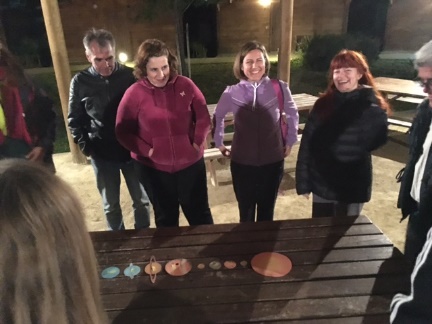 Domingo, 23 de abrilDesayunoConferencia sobre las aves de las SalinasVisita guiada en inglés a las Salinas para avistamiento de aves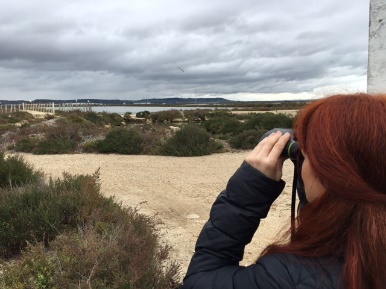 AlmuerzoTraslado en autobús hasta el puerto de AlgecirasFerry Algeciras-CeutaAlojamiento en cabañas para dos usuarios.Comidas en el área de restauración.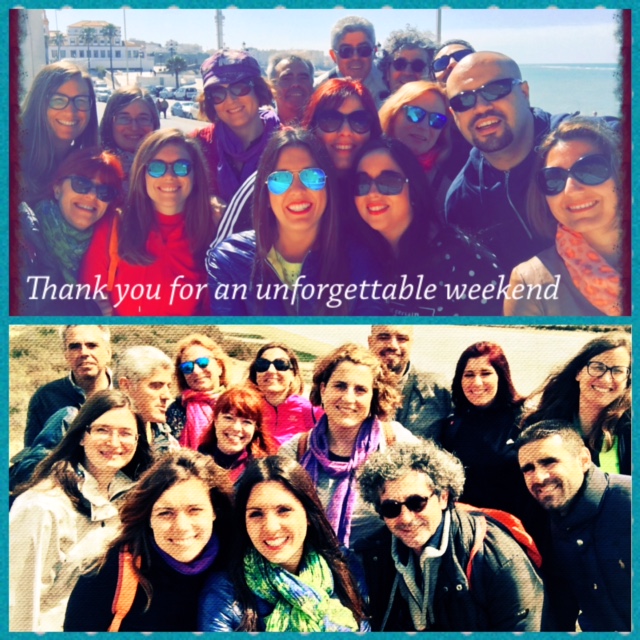 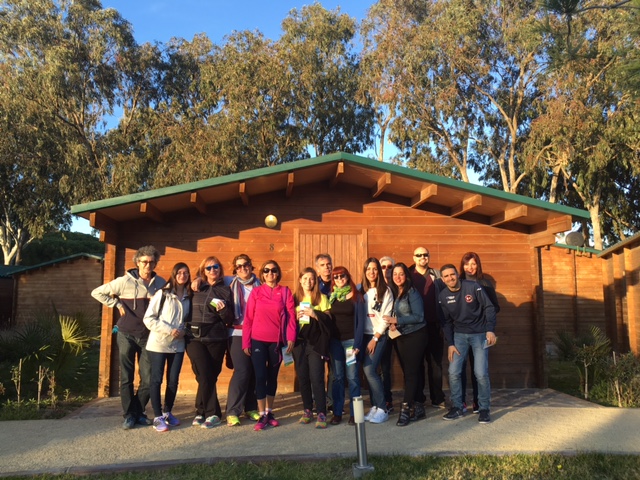 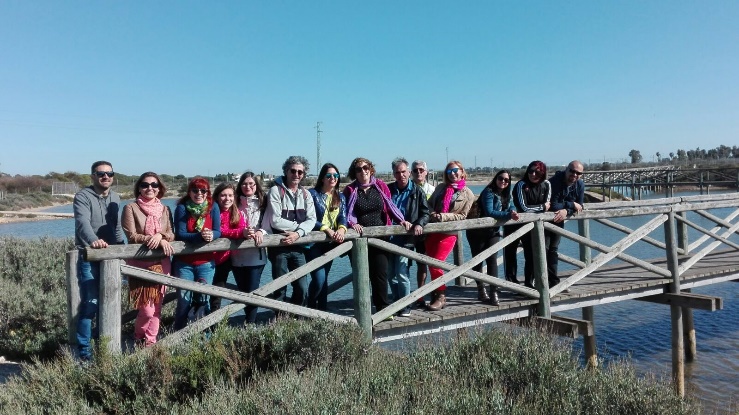 PLAZAS LIMITADASRequisitos:Ser alumno de la Escuela Oficial de Idiomas de Ceuta.Ser mayor de edad. A partir de nivel intermedio 1.